ALLEGATO B SCHEDA PER LA VALUTAZIONE DEI TITOLI FINALIZZATA ALLA COMPILAZIONE DELLA GRADUATORIA   TUTOR INTERNI PER  I  PROGETTI  PON FSE Al Dirigente Scolastico del Liceo Artistico di Porta Romana e Sesto Fiorentino Il/La sottoscritto/a ______________________________ nato/a a________________________  il___________________________, ai sensi del D.P.R. 28.12.2000, n. 445 (Testo unico delle disposizioni legislative e regolamentari in materia di documentazione amministrativa), consapevole delle responsabilità civili e penali cui va incontro in caso di dichiarazioni non corrispondenti al vero, dichiara sotto la propria responsabilità di aver diritto al seguente punteggio:TITOLO MODULO ________________________________________________NOTE Tutti gli eventuali titoli non coerenti rispetto ai contenuti didattici del modulo formativo di cui al bando di selezione non saranno valutati. Le lauree ed i titoli ad esse dichiarati equiparate dalle disposizioni vigenti devono essere indicate in specifica tabella di raccordo presentata a carico dell’interessato facendo evincere l’equipollenza/equiparazione e, se diversamente classificate, esse devono essere rapportate a 110. Ove la votazione non si desuma dalla certificazione o dalla dichiarazione si attribuirà il punteggio minimo. Nel caso il titolo di studio posseduto sia equiparabile, la specifica tabella di raccordo dell’equipollenza alla laurea richiesta deve essere dettagliatamente specificata con autocertificazione ai sensi di legge, a carico dell’interessato, pena l’esclusione.  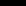 La commissione di valutazione si riserva, inoltre, la facoltà di convocare gli aspiranti per delucidazioni in merito ai titoli posseduti. Data _____________________                                Firma_______________TITOLI VALUTABILI(indicare la tipologia in riferimento alle tabelle di valutazione dei titoli indicate nel bando per ciascun modulo)PUNTIRISERVATO ALLA COMMISSIONEa)b)c)d)e)f)g)h)Valutazione da parte della Commissione  (max 100 punti)TOT.